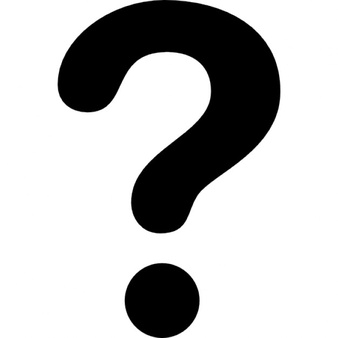 

Geef de reactie waarbij HNO2 wordt gevormd

Geef de reactie waarbij H2SO3 wordt gevormd
Geef de reactie waarbij H2SO4 wordt gevormd

Geef de reactie waarbij HClO4 wordt gevormd


Geef de reactie waarbij H3PO4 wordt gevormd
Geef de triviale naam van HF

Geef de triviale naam van H2CO3








Geef de triviale naam van HNO3
Geef de triviale naam van HNO2